1. Emergency Management (EM) planners        Updated 4/20/20202. Municipal Emergency Operations Center (EOC)3. Resources*Information about the NIMS Typed resources can be found at: https://rtlt.preptoolkit.fema.gov4. Public Information and Warning5. Vulnerable Populations6. Shelters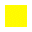 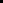 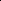 Annexes (Optional, create and letter as needed)See the Vermont Emergency Management (VEM) web site at http://vem.vermont.gov for samples and examples of annexes, such as: forms; delegations of authority; debris plans; incident-specific plans, checklists, and matrices; animal disaster references; etc.These are the people who wrote and/or maintain this plan.These are the people who wrote and/or maintain this plan.Imme MaurathKathy JungermannThe EOC is an organization that coordinates information, support, and response across the municipality for Incident Commanders and town officials. Its main functions are to maintain situational awareness for municipal leaders, coordinate resource and information requests, and provide public information.The EOC is an organization that coordinates information, support, and response across the municipality for Incident Commanders and town officials. Its main functions are to maintain situational awareness for municipal leaders, coordinate resource and information requests, and provide public information.The EOC is an organization that coordinates information, support, and response across the municipality for Incident Commanders and town officials. Its main functions are to maintain situational awareness for municipal leaders, coordinate resource and information requests, and provide public information.Who, by position, can activate the EOC?Who, by position, can activate the EOC?Preferred EOC Positions and DutiesPreferred EOC Positions and DutiesPreferred EOC Positions and DutiesEOC DirectorEOC co-DirectorSupervises and directs all EOC activities coordinating municipal support and responseSupervises and directs all EOC activities coordinating municipal support and responseAs aboveStaffs phones and radioStaffs phones and radioAs aboveTracks and answers any Requests For Information (RFI)Tracks and answers any Requests For Information (RFI)As aboveTracks and coordinates any Requests For Support (RFS)Tracks and coordinates any Requests For Support (RFS)Town ClerkProduces and posts public information and press releasesProduces and posts public information and press releasesPotential EOC Staff MembersPotential EOC Staff MembersPotential EOC Staff MembersNameNotes / Contact InformationNotes / Contact InformationImme Maurath802-875-8755                     ism777oth@yahoo.com802-875-8755                     ism777oth@yahoo.comKathy Jungermann802-874-4606                     bsgkj@myfairpoint.net802-874-4606                     bsgkj@myfairpoint.netMaureen Bell802-875-1024                     mbellselectboard@gmail.com802-875-1024                     mbellselectboard@gmail.comMike McLaine802-875-1550                     windham.town@gmail.com        mptmclaine@hotmail.com802-875-1550                     windham.town@gmail.com        mptmclaine@hotmail.comEllen McDuffie802-874-8183                     eflockwood@aol.com   windham.town@gmail.com802-874-8183                     eflockwood@aol.com   windham.town@gmail.comPrimary EOC LocationPrimary EOC LocationPrimary EOC LocationFacility / Address:Windham Town Office   5976 Windham Hill Road   Windham, VTWindham Town Office   5976 Windham Hill Road   Windham, VTPhone Numbers:802-874-4211802-874-4211Equipment/Notes:Generator, bathroom facilities, water, cots, internet, land lines.Generator, bathroom facilities, water, cots, internet, land lines.Alternate EOC LocationAlternate EOC LocationAlternate EOC LocationFacility / Address:Windham Elementary   5940 Windham Hill Road    Windham, VTWindham Elementary   5940 Windham Hill Road    Windham, VTPhone Numbers:802-874-4159802-874-4159Equipment/Notes:Generator, bathroom facilities, kitchen, internet, land lines.Generator, bathroom facilities, kitchen, internet, land lines.Use municipal resources, mutual aid agreements, and local purchases first to get resources for response as needed and available.Use municipal resources, mutual aid agreements, and local purchases first to get resources for response as needed and available.Use municipal resources, mutual aid agreements, and local purchases first to get resources for response as needed and available.Purchasing agents for emergencies:Kathy Scott  802- 875-3725      windham.treasurer@gmail.netPurchasing agents for emergencies:Kathy Scott  802- 875-3725      windham.treasurer@gmail.netEmergency spending limits: $200.00Businesses with Standing Municipal ContractsBusinesses with Standing Municipal ContractsBusinesses with Standing Municipal ContractsType of ContractNameContact InfoPropaneCota & Cota802-297-0000  Tucker contactElectricianBob Kehoe/Sparky802-874-7028PowerGreen Mtn. Power1-888-835-4672Sand/GravelEastman Sand&Gravel802-875-2819SaltCargill802-874-7025Other Local ResourcesOther Local ResourcesOther Local ResourcesType of Resources/SkillsNameContact InfoArboristAsplundh603-529-1690Animal shelterWindham Disaster AnimalResponse Team (VDART)Joanne Bourbeaujbourbeau@humanesociety.orgCommunity resources/ emergency food and shelterAgency of Human Services Emergency Programs211802-652-4636State support that is usually at no cost to the municipality:•	Vermont Hazardous Material (HAZMAT) Response Team (VHMRT)•	Vermont Urban Search and Rescue (USAR, VT-TF1)•	Vermont State Police and Special Teams•	Community Emergency Response Teams (CERTs)•	Swiftwater Rescue Teams•	Regional Shelter Support•	State government agency expertise / services•	Federal response agency expertiseState support the municipality will normally eventually have to pay for:•	Supplies and equipment (including sandbags)•	VTrans Equipment and Personnel•	Vermont National Guard SupportState support that is usually at no cost to the municipality:•	Vermont Hazardous Material (HAZMAT) Response Team (VHMRT)•	Vermont Urban Search and Rescue (USAR, VT-TF1)•	Vermont State Police and Special Teams•	Community Emergency Response Teams (CERTs)•	Swiftwater Rescue Teams•	Regional Shelter Support•	State government agency expertise / services•	Federal response agency expertiseState support the municipality will normally eventually have to pay for:•	Supplies and equipment (including sandbags)•	VTrans Equipment and Personnel•	Vermont National Guard SupportState support that is usually at no cost to the municipality:•	Vermont Hazardous Material (HAZMAT) Response Team (VHMRT)•	Vermont Urban Search and Rescue (USAR, VT-TF1)•	Vermont State Police and Special Teams•	Community Emergency Response Teams (CERTs)•	Swiftwater Rescue Teams•	Regional Shelter Support•	State government agency expertise / services•	Federal response agency expertiseState support the municipality will normally eventually have to pay for:•	Supplies and equipment (including sandbags)•	VTrans Equipment and Personnel•	Vermont National Guard SupportThe State Emergency Operations Center (SEOC, 800-347-0488) will help coordinate any state support teams or other external resources that local responders may need.The State Emergency Operations Center (SEOC, 800-347-0488) will help coordinate any state support teams or other external resources that local responders may need.The State Emergency Operations Center (SEOC, 800-347-0488) will help coordinate any state support teams or other external resources that local responders may need.National Incident Management System (NIMS) Typed Resources*National Incident Management System (NIMS) Typed Resources*National Incident Management System (NIMS) Typed Resources*National Incident Management System (NIMS) Typed Resources*National Incident Management System (NIMS) Typed Resources*National Incident Management System (NIMS) Typed Resources*National Incident Management System (NIMS) Typed Resources*National Incident Management System (NIMS) Typed Resources*National Incident Management System (NIMS) Typed Resources*National Incident Management System (NIMS) Typed Resources*National Incident Management System (NIMS) Typed Resources*National Incident Management System (NIMS) Typed Resources*TypeIIIIIIIVOtherTypeIIIIIIIVOtherCritical Incident Stress Management TeamN/AHydraulic Excavator, Large Mass ExcavationN/AMobile Communications CenterHydraulic Excavator, Medium Mass ExcavationMobile Communications UnitN/AN/AHydraulic Excavator, CompactAll-Terrain VehiclesN/AN/AN/AN/ARoad Sweeper1Marine VesselsN/AN/AN/AN/ASnow Blower, Loader MountedSnowmobileN/AN/AN/AN/ATrack DozerPublic Safety Dive Team Track LoaderSWAT/Tactical TeamTrailer, Equipment Tag-TrailerN/AFirefighting Brush Patrol EngineN/AN/AN/ATrailer, DumpN/AN/AN/AFire Engine (Pumper)1Trailer, Small EquipmentN/AN/AFirefighting Crew TransportN/ATruck, On-Road DumpAerial Fire TruckN/AN/ATruck, Plow111Foam TenderN/AN/ATruck, Sewer FlusherHand CrewTruck, Tractor TrailerN/AHAZMAT Entry TeamN/AWater Pumps, De-WateringEngine Strike TeamWater Pumps, Drinking Water Supply - Auxiliary PumpWater Tender (Tanker)1N/AWater Pumps, Water DistributionFire BoatN/AWater Pumps, WastewaterAerial Lift - Articulating BoomWater TruckN/AN/AN/AAerial Lift - Self Propelled, Scissor, Rough TerrainWheel DozerN/AN/AAerial Lift - Telescopic BoomWheel Loader Backhoe1Aerial Lift - Truck MountedWheel Loader, LargeAir CompressorWheel Loader, Medium1Concrete Cutter/Multi-Processor for Hydraulic ExcavatorWheel Loader, SmallN/AElectronic Boards, ArrowWheel Loader, Skid SteerN/AElectronic Boards, Variable Message SignsWheel Loader, Telescopic HandlerFloodlightsN/AWood Chipper1N/AN/AN/AGeneratorWood Tub GrinderGrader1N/ADuring a significant emergency, the Emergency Operations Center (EOC) and Incident Command Posts (ICPs) will coordinate and manage public information, both by producing accurate, timely reports and by tracking what is publicly reported to minimize confusion and help ensure a positive public response.During a significant emergency, the Emergency Operations Center (EOC) and Incident Command Posts (ICPs) will coordinate and manage public information, both by producing accurate, timely reports and by tracking what is publicly reported to minimize confusion and help ensure a positive public response.VT-Alert message - State:   Other VT-Alert managers:Vermont Emergency Management: 800-347-0488Important Local Websites / Social Media channels:Town Website: townofwindhamvt.comEllen McDuffie: town email listFront Porch Forum:frontporchforum.comRed Cross list of regional shelters:redcross.orgLocal Newspaper, Radio, TV:Chester Telegraph  802-875-2703www.chestertelegraph.orgWCAXPublic Notice locations:Town Office          5976 Windham Hill RoadMeeting House     26 Harrington RoadFirehouse             286 White RoadVermont 2-1-1 is a United Ways of Vermont system that provides 24x7x365 information and referral services in cooperation with a large number of state and local government and community based entities. 2-1-1 collects and maintains a database of local resource information and is available to take calls from the general public to inform and instruct them in relation to emergency events, and to refer them to the appropriate response and recovery resource, if necessary.Vermont 2-1-1 is a United Ways of Vermont system that provides 24x7x365 information and referral services in cooperation with a large number of state and local government and community based entities. 2-1-1 collects and maintains a database of local resource information and is available to take calls from the general public to inform and instruct them in relation to emergency events, and to refer them to the appropriate response and recovery resource, if necessary.To provide information for 2-1-1Dial 211 or (802) 652-4636If necessary, the EOC may contact organizations and facilities, below, that serve vulnerable populations to identify residents who are at risk based on the emergency. If there are residents at risk or in danger, the EOC should monitor their status and if required coordinate support for them until their situation stabilizes.If necessary, the EOC may contact organizations and facilities, below, that serve vulnerable populations to identify residents who are at risk based on the emergency. If there are residents at risk or in danger, the EOC should monitor their status and if required coordinate support for them until their situation stabilizes.Name / NotesContact InfoCARE (Citizen Assistance Registration for Emergencies)(Supporting PSAP)Neighborhood Connections (non-profit health and social services)802-824-4343Meals on Wheels/Valley Cares802-365-4115Visiting Nurse for Vermont and New Hampshire802-300-8853Phone Tree of Vulnerable Population compiled by WRCWCO complied list of over 70 and At-Risk residentsDuring some emergencies, the EOC will monitor or coordinate support for residents who are displaced due to property or infrastructure damage.During some emergencies, the EOC will monitor or coordinate support for residents who are displaced due to property or infrastructure damage.Spontaneous ShelteringSpontaneous ShelteringDetermine the approximate number of people who need shelteringCall the State EOC / Watch Officer at 800-347-0488 and request supportTrack the status of residents who need shelter until their situation stabilizesDetermine the approximate number of people who need shelteringCall the State EOC / Watch Officer at 800-347-0488 and request supportTrack the status of residents who need shelter until their situation stabilizesRegional ShelterRegional ShelterLocation / Address:Brattleboro Union High Sch.131 Fairground Road Brattleboro,VTOpening Contact:State EOC, 800-347-0488; American Red Cross, 802-660-9130Phone Numbers:Primary Local ShelterPrimary Local ShelterLocation / Address:Windham Town Office  5979 Windham Hill Road Windham, VTFacility Contact(s):Maureen Bell  Select Board ChairPhone Numbers:802-875-1024Shelter Manager:Imme Maurath/Kathy JungermannStaff Requirements:Services:Warm/Cool    Food Prep   Notes:Capacity: 25                 Generator? YES      Pets Allowed? NOAlternate Local ShelterAlternate Local ShelterLocation / Address:Flood Brook School  Regional Emergency Shelter 91 VT-11 Londonderry, VTFacility Contact(s):Kevin Beattie/EMD    kevnshar@comcast.net        Phone Numbers:802-548-8246Shelter Manager:Marge FishStaff Requirements:Services:Warm/Cool   Overnight   Food Prep   Showers   Notes:Capacity:                  Generator? YES    Pets Allowed? NOPositionNamePhone numbers - indicate Mobile, Home, WorkPhone numbers - indicate Mobile, Home, WorkPhone numbers - indicate Mobile, Home, WorkE-mailPositionNamePrimaryAlternateAlternateE-mailLocal Emergency Management TeamLocal Emergency Management TeamLocal Emergency Management TeamLocal Emergency Management TeamLocal Emergency Management TeamLocal Emergency Management TeamEMD Imme Maurath802-875-8755Ism777oth@yahoo.comEMD  Co- Coordinator Kathy Jungermann802-874-4606M:201-315-3571bsgkj@myfairpoint.netLocal Response Organization ContactsLocal Response Organization ContactsLocal Response Organization ContactsLocal Response Organization ContactsLocal Response Organization ContactsLocal Response Organization ContactsFire Chief Jonathan Gordon802-875-3010M:802-738-2019Assistant/Deputy Fire Chief Rick Weitzel802-874-4104EMS Chief Londonderry Rescue911866-352-1291Constable Joseph Lamson802-875-4036Windham County Sheriff Mark R. Anderson802-365-4942State Police Captain Roger Farmer802-722-4600Local Public Works ContactsLocal Public Works ContactsLocal Public Works ContactsLocal Public Works ContactsLocal Public Works ContactsLocal Public Works ContactsRoad ForemanRichard Pare802-874-4971M:802-379-5647Road CommissionerKord Scott802-875-3725Town GarageKurt Bostrom802-874-7025Drinking Water UtilityN/AWastewater UtilityN/A Municipal Government ContactsMunicipal Government ContactsMunicipal Government ContactsMunicipal Government ContactsMunicipal Government ContactsMunicipal Government ContactsTown Administrator N/ATown/City Manager N/ASelectboard Chair Maureen Bell802-875-1024mbellselectboard@gmail.comSelectboard Alt Kord Scott802-875-3725Selectboard Alt Peter Chamberlain802-874-4342Town Clerk Mike McLaine802-875-1550W802-824-5200 windham.town@gmail.comTown Treasurer / Finance Kathy Scott802-875-3725Gail Wyman802-875-4749Windham.treasurer@gmail.comTown Health Officer Marcia Clinton802-875-3531 mclinton@vermontel.netForest Fire Warden Rick Weitzel802-874-4104Animal Control Officer Joseph Lamson802-875-4036School Contact #1 Mr. Parker Jennings802-874-4159School Contact #2School District Office WCSU802-365-9510Other ContactsOther ContactsOther ContactsOther ContactsOther ContactsOther Contacts